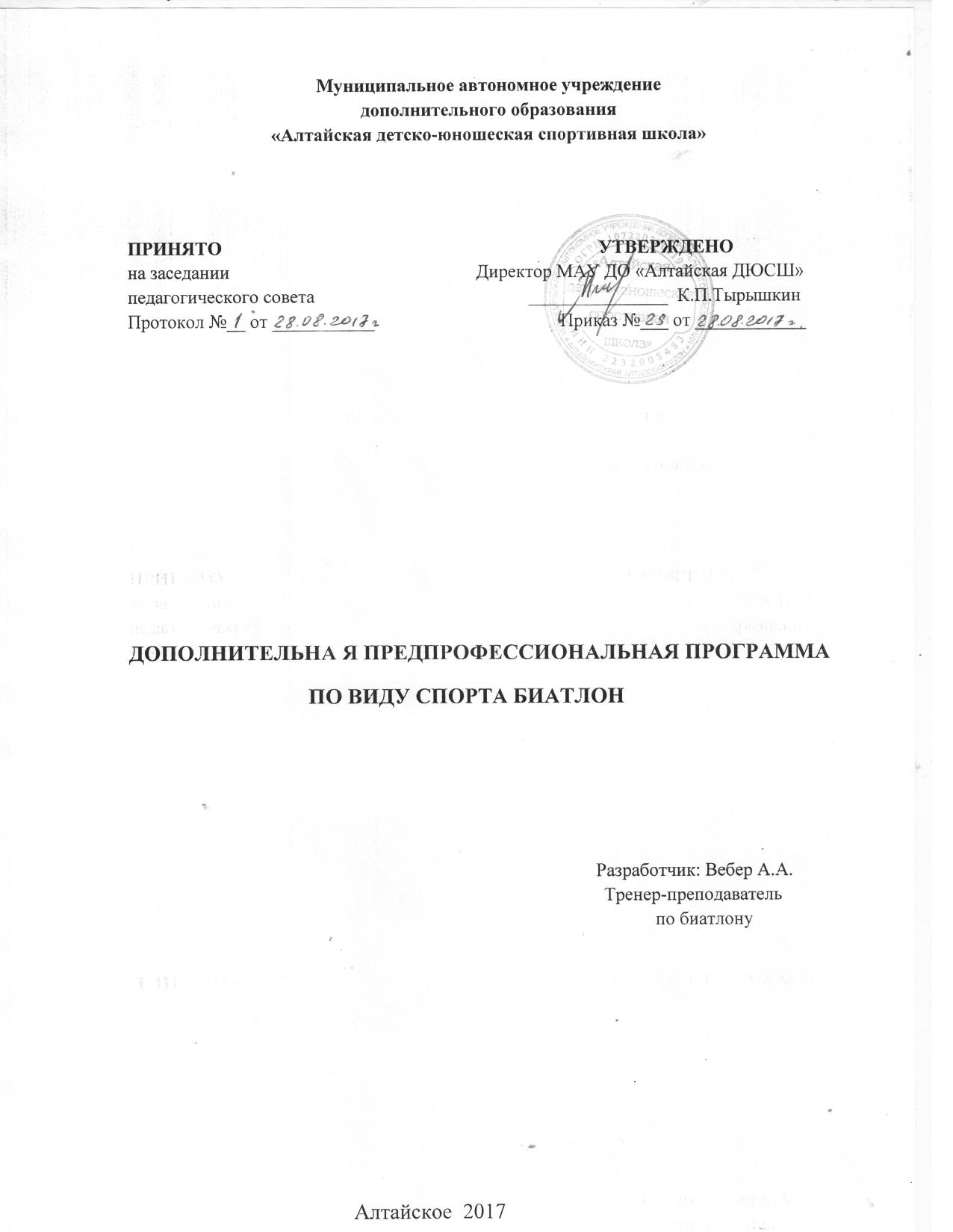                                        СОДЕРЖАНИЕ1. Пояснительная записка                                                                стр.32. Учебный план                                                                               стр.43. Методическая часть программы                                                 стр.74. Система контроля и зачетные требования                                стр.215. Перечень информационного обеспечения                                стр.276 Приложение 1 к ДПП по виду спорта биатлон                         стр.29                                       Пояснительная запискаБиатлон - это вид спорта, который объединяет бег на лыжах по пересеченной местности и стрельбу из винтовки на меткость, а также другие формы передвижения и стрельбу.Специфическая особенность биатлона заключается в комплексном сочетании в одном соревновании различных по физиологическому воздействию на организм видов спорта - лыжной гонки и стрельбы. Понятие ритма в стрельбе через определенный промежуток времени; совершенствование тактики прохождения огневого рубежа, позволяющего достичь преимущества в минуту; формирование оптимального ритма стрельбы; изучение особенностей техники конькового хода и выявление его преимуществ для развития большей скорости.Этапы и периоды подготовки:2) этап начальной подготовки (периоды: до одного года; свыше одного года);3) тренировочный этап (этап спортивной специализации) (периоды: начальной специализации; углубленной специализации);4) этап совершенствования спортивного мастерства (весь период);Минимальный возраст детей для зачисления на обучение и минимальное количество детей в группах:Результатом освоения Программы является приобретениеобучающимися знаний, умений и навыков в предметных областях:- теория и методика физической культуры и спорта;- общая физическая подготовка;- избранный вид спорта;- тактическая и психологическая подготовка;  - другие виды спорта и подвижные игрыНа этапе начальной подготовки:-формирование устойчивого интереса к занятиям спортом;-формирование широкого круга двигательных умений и навыков;-освоение основ техники по виду спорта биатлон;-всестороннее гармоничное развитие физических качеств;-укрепление здоровья спортсменов;-отбор перспективных юных спортсменов для дальнейших занятий по виду спорта биатлон.На тренировочном этапе (этапе спортивной специализации):-повышение уровня общей и специальной физической, технической, тактической и психологической подготовки;-приобретение опыта и достижения стабильности выступления на официальных соревнованиях по виду спорта биатлон;-формирование спортивной мотивации;-укрепление здоровья спортсменов.На этапе совершенствования спортивного мастерства:-повышение функциональных возможностей организма спортсменов;-совершенствование общих и специальных физических качеств, технической, тактической и психологической подготовки;-стабильность демонстрации высоких спортивных результатов на региональных и всероссийских официальных спортивных соревнованиях;-поддержка высокого уровня спортивной мотивации;-сохранение здоровья спортсменов.	Для обеспечения этапов спортивной подготовки организации, осуществляющие спортивную подготовку, используют систему спортивного отбора, представляющую собой целевой поиск и определение состава перспективных спортсменов для достижения высоких спортивных результатов.Система спортивного отбора включает: а) массовый просмотр и тестирование юношей и девушек с целью ориентирования их на занятия спортом;б) отбор перспективных юных спортсменов для комплектования групп спортивной подготовки по виду спорта биатлон;в) просмотр и отбор перспективных юных спортсменов на тренировочных сборах и соревнованиях.        Оценка качества образования по Программе производится на основе и с учетом требований, контрольных нормативов федерального стандарта спортивной подготовки по избранному виду спорта и включает всебя текущий контроль успеваемости, промежуточную и итоговую аттестацию обучающихся.Освоение обучающимися Программы завершается итоговойаттестацией обучающихся, проводимой Учреждением. К итоговойаттестации допускаются обучающиеся, освоившие Программу в полномобъеме, прошедшие промежуточную аттестацию по всем предметамучебного плана.                                            Учебный план     Планирование учебно-тренировочного процесса	Тренировочный процесс в спортивных школах преимущественно носит круглогодичный характер.	Основными формами занятий в спортивных школах являются:	-групповые практические занятия;	-индивидуальные тренировки тренера с отдельными спортсменами;	-самостоятельные тренировки спортсменов по индивидуальным планам и по заданию тренера;	-лекции и беседы;	-инструкторско-методические занятия;	-участие в соревнованиях различного ранга.	При планировании тренировочного процесса в ДЮСШ, СДЮШОР  по биатлону разрабатываются следующие документы: учебный план; годовые графики распределения учебных часов по месяцам и видам подготовки; месячные поурочные рабочие планы; расписание занятий; журналы учета занятий; дневники самоконтроля.	При комплектовании учебных групп необходимо руководствоваться возрастом учащихся, а при планировании объема выполняемой нагрузки в год- количеством часов в неделю, выделяемых на каждую возрастную группу.	На основании тренировочного плана  составляются графики тренировочного процесса. Общее количество часов, отводимых на каждый вид занятия в графике, распределяется по месяцам. Кроме того, необходимо учитывать соотношение различных сторон подготовки биатлонистов по годам обучения.	На основании тренировочного плана и дополнительных предпрофессиональных  программ тренер имеет право  разрабатывать рабочие поурочные планы (для каждой  группы). В поурочном плане записываются: порядковый номер занятия, основные задачи и краткое их содержание, указываются дозировка и интенсивность нагрузки. Немаловажное значение имеет количество соревнований, в которых участвует спортсмен в течение учебного года и их уровень.	В штате ДЮСШ, СДЮШОР может предусматривается наличие тренеров по лыжным гонкам и по стрельбе. При этом расчет составляет: на одну группу- 1 тренер по лыжным гонкам и 0,5 ставки тренера по стрельбе.Учебный план по виду спорта биатлонУчебный план Программы:- определяет содержание и организацию образовательного процессав Учреждении-разработан с учетом преемственности образовательных программ вобласти физической культуры и спорта среднего профессионального ивысшего профессионального образования, сохранения единого образовательного пространства, индивидуального развития физическихспособностей и спортивных качеств обучающихся. Учебный планПрограммы предусматривает максимальную нагрузку обучающихся.Учебный план разрабатывается на основании федеральных государственных требований к минимуму содержания, структуре, условиям реализации дополнительных предпрофессиональных программ в области физической культуры и спорта и к срокам обучения по этим программам, с учетом федеральных стандартов спортивной подготовки по избранному виду спорта, в соответствии с графиками образовательного процесса в Учреждении и сроков обучения по Программе, а также отражает структуру Программы, установленную федеральными государственными требованиями, в части:- наименования предметных областей;-учета особенностей подготовки обучающихся по избранному видуспорта, а именно: построения процесса подготовки в соответствии соспецификой соревновательной деятельности; преемственности технической, тактической, физической, психологической подготовки; повышения уровня специальных скоростно-силовых качеств и совершенствование специальной выносливости; использования оптимальных объемов специальной подготовки, моделирующей соревновательную деятельность;- ориентации на достижение результатов освоения Программы в видеприобретения обучающимися конкретных знаний, умений и навыков в предметных областях.Учебный план определяет последовательность освоения содержанияПрограммы по годам обучения.В соответствии со спецификой и особенностями содержания иреализации образовательных программ в области физической культуры испорта и подготовки по избранному виду спорта, Учебный план Программы содержит следующие предметные области:1. «Теория и методика физической культуры и спорта»:- «Теория и методика физической культуры и спорта»;2. «Общая физическая подготовка»;- «Общая физическая подготовка»;3. «Избранный вид спорта»:- «Теория и методика избранного вида спорта»;- «Специальная физическая подготовка»;- «Соревновательная подготовка»;- «Инструкторская и судейская практика»;-«Контрольные испытания по избранному виду спорта»;- «Медико-восстановительные мероприятия»;4. «Другие виды спорта и подвижные игры»:- «Другие виды спорта и подвижные игры»;Соотношение объемов тренировочного процесса по видам спортивной подготовки на этапах спортивной подготовки по виду спорта биатлонПредлагаемый настоящей программой учебный план предусматривает ежегодное увеличение объемов и интенсивности тренировочных нагрузок на основе общих закономерностей развития физических качеств и спортивного совершенствования и является многолетним планом подготовки обучающегося от новичка до мастера спорта.В процессе реализации учебного плана предусматривается возможность посещения обучающимися официальных спортивныхсоревнований, в том числе межрегиональных, общероссийских имеждународных, проводимых на территории Российской Федерации,организация совместных мероприятий с другими образовательными ифизкультурно-спортивными организациями.         Методическая часть Программы 	Содержание и методика работы по предметным областям, этапам (периодам) подготовки в рамках Программы. Процесс подготовки обучающихся по биатлону в рамках Программы строится в соответствии с задачами, стоящими перед каждой группой.  Изучаемый материал Программы распределяется по годам обучения в определенной последовательности в соответствии с физической и технической подготовленностью биатлонистов.Учебный и тренировочный процесс в Учреждении  планируется на основе учебных материалов. Планирование учебных занятий и распределение учебного материала в группах проводится на основании учебного плана и годового графика распределения учебных часов, которые предусматривают круглогодичную организацию учебно-тренировочных занятий. Учебным планом предусматривается теоретические и практические занятия, сдача контрольных нормативов, прохождение судейской и инструкторской практики, участие в соревнованиях.	Основными формами организации образовательного процесса в Учреждении, в рамках настоящей Программы являются:	-групповые теоретические занятия в виде бесед тренеров, врачей, лекций специалистов в соответствии с содержанием предметных областей, учебных предметов и тем в рамках Программы;	-практические занятия и тренировки в соответствии с требованиями программы для каждой группы, по расписанию, утвержденному администрацией Учреждения;	-участие биатлонистов в спортивных соревнованиях; 	-учебные и тренировочные занятия, проводимые на лагерных и тренировочных сборах;	-просмотр и методический разбор учебных кинофильмов, кинограмм, крупных спортивных соревнований и др.;	-судейская практика.Теоретические занятия. На теоретических занятиях учащиеся знакомятся с развитием физкультурного и спортивного движения, получают знания по анатомии, физиологии, врачебному контролю, гигиене, теоретические  сведения по технике выполнения упражнений, методике судейства соревнований. Занятия по теории проводятся в форме лекций или бесед с демонстрацией  наглядных пособий. Некоторые вопросы теоретической подготовки разбиваются и на практических занятиях, на которые отводятся несколько минут для беседы. Уроки по вопросам гигиены, медицинского контроля, о строении и функциях организма человека, питания, первой медицинской помощи проводятся врачом. Занятия проводятся с учетом возраста и объема знаний занимающихся. В старших группах вопросы теории раскрываются более подробно и углубленно с использованием современных научных данных. Теоретические занятия проводятся самостоятельно и в комплексе с практическими занятиями (например, в виде беседы, рассказа в течение 10-12 минут в начале практического урока). При проведении теоретических занятий отдельные положения теории подкрепляются примерами из практики, иллюстрируются схемами, таблицами, рисунками и другими наглядными материалами.Практические занятия. На практических занятиях наряду с разучиванием нового материала и закреплением пройденного, большое внимание уделяется повышению общей и специальной работоспособности биатлонистов. Практические занятия различаются по цели (на учебные, учебно-тренировочные, тренировочные, контрольные и соревновательные);количественному составу занимающихся (индивидуальные,  групповые, индивидуально-групповые); степени разнообразия решаемых задач (на однородные и разнородные). В процессе тренировочных занятий осуществляется совершенствование физической, психологической и специальной подготовленности биатлонистов, а также создаются предпосылки для повышения эффективности ранее изученных технико-тактических действий. Так же учащиеся приобретают инструкторские и судейские навыки, выполняют контрольные нормативы.	Основной формой организации освоения практических навыков в рамках Программы является групповой урок. Типовой групповой урок состоит из трех частей: подготовительной, основной и заключительной. Для каждой части урока определяются свои задачи и средства их решения.	Подготовительная часть (20% урока) – организация занимающихся, изложение задач и содержания урока, разогревание и подготовка организма спортсменов к выполнению специальных нагрузок, формирование осанки, развитие координации движений. Применяемые средства: строевые и порядковые упражнения, разные виды ходьбы, бега, прыжков; общеразвивающие  упражнения, направленные на развитие силы, быстроты, ловкости, гибкости; специально-подготовительные упражнения без предметов и с предметами; имитация техники упражнений. 	Основная часть (70% урока) – изучение или совершенствование техники упражнений или отдельных элементов; дальнейшее развитие силовых, скоростно-силовых и других физических качеств биатлониста.Заключительная часть (10% урока) – приведение организма занимающихся в состояние относительного покоя, подведение итогов урока.. Применяемые средства: различная ходьба, прыжки, упражнения для развития мышц брюшного пресса, висы, размахивания и раскачивания, упражнения на расслабление и для успокоения дыхания. Уборка инвентаря. Подведение итогов урока, замечания и задания тренера.Годовой цикл тренировочных занятий в группах подразделяется на подготовительные и соревновательные месяцы (подготовительных месяцев может быть несколько). Годичный цикл спортсмена включает в себя следующие этапы: общеподготовительный (ОПЭ), специально-подготовительный (СПЭ), контрольно-подготовительный (КПЭ), этап непосредственной подготовки к соревнованиям (ЭНПС), соревновательный (СЭ), восстановительно-разгрузочный (ВРЭ).Помимо учебных занятий по расписанию спортсмены должны ежедневно заниматься утренней зарядкой и самостоятельно выполнять задания тренера по совершенствованию отдельных элементов техники и развитию необходимых физических качеств.При проведении занятий и участии  учащихся в соревнованиях должны строго соблюдать установленные требования к врачебному контролю, предупреждение травм, обеспечение должного технического и санитарно-гигиенического состояния мест занятий и соревнований, спортивного оборудования и инвентаря.Содержание работы по предметным областям в рамках Программы: Содержание Предметной области 1: «Теория и методика физической культуры и спорта»   Предметная область 2. «Общая физическая подготовка»Предметная область 3. «Избранный вид спорта – биатлон».. Предметная область 4. «Другие виды спорта и подвижные игры».Требования техники безопасности в процессе реализации ПрограммыОбщие требования безопасности:	К занятиям по биатлону допускаются лица, прошедшие медицинский осмотр и инструктаж по охране труда. Опасные факторы:-обморожения при проведении занятий при ветре более 1,5-2,0 м/сек. и температуре воздуха ниже -20ºС;-травмы при падении во время спуска с горы.-при занятиях биатлоном должна быть медицинская аптечка, укомплектованная необходимыми медикаментами и перевязочными средствами для оказания первой помощи пострадавшим.-во время занятий учащиеся должны соблюдать правила ношения спортивной одежды и спортивной обуви, правила личной гигиены.-при неисправности спортивного инвентаря и оборудования занятия прекратить и сообщить тренеру-преподавателю.-о каждом несчастном случае пострадавший или очевидец несчастного случая обязан немедленно сообщить тренеру-преподавателю, вызвать «скорую медицинскую помощь» по телефону – 03, оказать первую доврачебную помощь пострадавшему.-учащиеся обязаны соблюдать требования по обеспечению пожарной безопасности, знать места нахождения средств пожаротушения, уметь пользоваться огнетушителями.-лица, допустившие нарушение инструкции по  охране труда, несут ответственность в соответствии с действующим законодательством.Требования безопасности перед началом занятий-надеть легкую, теплую, не стесняющую движений одежду, шерстяные носки и перчатки или варежки. При температуре воздуха ниже -10ºС утепленные плавки.-проверить исправность спортивного инвентаря и подогнать крепления лыж к обуви.-проверить подготовленность лыжни или трасс.Требования безопасности во время  занятий -соблюдать интервал при движении на лыжах по дистанции 4 м, при спусках с горы – не менее 30 м.-при спусках с горы не выставлять вперед лыжные палки.-в случае падения постараться по возможности быстрее освободить трассу, а также убрать посторонние предметы и если есть обломки спортинвентаря.-следить друг за другом и немедленно сообщить тренеру-преподавателю о первых признаках обморожения.-во избежание потертостей не ходить на лыжах в тесной или слишком свободной обуви.Соблюдать правила безопасного обращения с огнестрельным оружием:-владелец оружия должен обращаться с оружием так, как будто оно заряжено и готово к выстрелу.-приступать к стрельбе из оружия только после изучения его устройства, порядка взаимодействия составных частей, приемов разборки, сборки, заряжения и разряжения, методов прицеливания и ведения стрельбы, а также настоящих Правил.-соблюдать требования безопасности, изложенные в паспорте (инструкции по эксплуатации) конкретного образца оружия.-проверять каналы стволов до и после стрельбы на наличие в них посторонних предметов и при необходимости удалять их.-транспортировать оружие разряженным и упакованным в транспортную тару, футляр или чехол. При перевозке и транспортировании патроны могут быть упакованы в одну укупорку с оружием без досылания в патронник, снаряжения магазина или барабана.-хранить оружие и патроны в местах проживания в запирающихся на замок сейфах или металлических шкафах, ящиках из высокопрочных материалов либо в деревянных ящиках, обитых железом, в сухом помещении, при этом оружие должно быть разряжено и поставлено на предохранитель, а патроны находиться в упаковке отдельно от оружия, не ближе 1 метра от источников тепла и электронагревательных приборов.      Запрещается:-направлять оружие на человека, даже если оно не заряжено, либо в сторону людей, домашних животных, зданий и сооружений, за исключением случаев самообороны.-досылать патрон в патронник ствола силой либо забивать его.-стрелять из неустойчивых положений или одновременно из двух стволов двуствольного оружия.-применять патроны, не предназначенные для стрельбы из данного образца оружия. -использовать для стрельбы неисправные патроны, патроны с истекшим сроком годности и осечные патроны либо патроны, снаряженные предметами, не предназначенными для использования в качестве поражающих элементов.-самостоятельно проводить ремонт основных узлов и механизмов оружия, вносить в них конструктивные изменения.-хранить оружие и патроны в одном помещении с горючими, легковоспламеняющимися и химически агрессивными материалами.-осуществлять ношение, транспортирование и использование оружия, а также снаряжение патронов в состоянии опьянения (алкогольного, наркотического и иного) под воздействием лекарственных препаратов, ставящих под угрозу безопасность владельца оружия и окружающих его людей.Требования безопасности в аварийных ситуациях-при поломке или порче лыжного снаряжения и невозможности заменить его в пути, сообщить об этом тренеру-преподавателю и с его разрешения двигаться к лыжной базе.-при первых признаках обморожения, а также при плохом самочувствии, сообщить об этом тренеру-преподавателю.-при пожаре вызвать пожарную службу спасения по телефону – 01, сообщить тренеру-преподавателю, выйти в безопасное место из спортивного зала в соответствии с планом эвакуации и действовать согласно указаний тренера-преподавателяТребования безопасности по окончании занятий-снять спортивную одежду и спортивную обувь.-убрать в отведенное место для хранения спортивный инвентарь.-тщательно вымыть лицо и руки с мылом или принять душ.  Объемы максимальных тренировочных нагрузокПродолжительность одного занятия при реализации Программы установлена в академических часах с учетом возрастных особенностей и этапа (периода) подготовки занимающихся и не может превышать: на этапе начальной подготовки -2 часов; на тренировочном этапе (этапе спортивной специализации)-3 часов; на этапе совершенствования спортивного мастерства – 4 часов.	При проведении более одного занятия в один день суммарная продолжительность занятий не может составлять более 8 академических часов.Нормативы объема тренировочных нагрузок в рамках Программы представлены в таблице.Система контроля и зачетные требования Программы	1.Контрольные упражнения и нормативы для промежуточной оценки результатов освоения Программы по итогам 1 этапа (начальной подготовки) и перевода обучающихся в группы на 2 этапе (тренировочном этапе)- промежуточная аттестация, представлена в таблице. Нормативы общей физической и специальной физической подготовки для оценки результатов освоения Программы на 1 этапе (начальной подготовки) и перевода в группы на 2 этап (тренировочном этапе)	По результатам освоения теоретической части Программы по итогам 1 этапа обучения, обучающиеся должны показать достаточный уровень знаний по следующим темам: значение физической культуры и спорта для подготовки к труду и защите Родины, зарождение биатлона; строение организма человека, личная гигиена и закаливание, режим дня и основы самоконтроля; сведения о технике передвижения на лыжах, характеристика моральных и волевых качеств, свойственных гармонично-развитому человеку.Нормативы для оценки результатов освоения теоретического материала в рамках Программы на 1 этапе (начальной подготовки) и перевода в группы на 2 этапе ( тренировочном этапе)2.Контрольные упражнения и нормативы для промежуточной оценки результатов освоения Программы по итогам 2 этапа (тренировочный этап) и перевода обучающихся в группы на 3 этап (совершенствования спортивного мастерства)Нормативы общей физической и специальной физической подготовки для оценки результатов освоения Программы на 2 этапе (тренировочном этапе) и перевода в группы на 3 этапе (совершенствования спортивного мастерства)По результатам освоения теоретической части Программы по итогам 2 этапа обучения, обучающиеся должны показать достаточный уровень знаний по следующим темам: значение физической культуры и спорта как одного из средств воспитания, укрепления здоровья всестороннего физического развития граждан, роль биатлона в физическом воспитании; понятие о врачебном контроле для оценки физического развития спортсмена, понятие о начальном обучении, тренировочной нагрузке и необходимости ее учета; правила соревнований по биатлону; понимание процесса воспитания моральных и волевых качеств спортсмена.Нормативы для оценки результатов освоения теоретического материала в рамках Программы на 2 этапе (тренировочном) и перевода в группы на 3 этапе (ССМ)3.Контрольные упражнения и нормативы для оценки результатов полного освоения Программы обучающимися представлены в таблицеНормативы общей физической и специальной физической подготовки для оценки результатов освоения Программы обучающимисяПо результатам освоения теоретической части Программы по итогам 3 этапа обучения и всей Программы, обучающиеся должны показать достаточный уровень знаний по следующим темам: истории развития вида спорта биатлон; месте и роли физической культуры и спорта в современном обществе; основах спортивной подготовки и тренировочного процесса; основах законодательства в сфере физической культуры и спорта (правила биатлона, требования, нормы и условия их выполнения для присвоения спортивных разрядов и званий по виду спорта; федеральные стандарты спортивной подготовки по биатлону; общероссийские антидопинговые правила, утвержденные федеральным органом исполненной власти в области физической культуры и спорта, и антидопинговые правила, утвержденные международными антидопинговыми организациями; предотвращение противоправного влияния на результаты официальных спортивных соревнований и об ответственности за такое противоправное влияние; о строении и функциях организма человека; гигиенические знания, умения и навыки; режим дня, закаливание организма, здоровом образе жизни; основах спортивного питания; требованиях к оборудованию, инвентарю и спортивной экипировке; требованиях техники безопасности при занятиях избранным видом спорта.Нормативы для оценки результатов освоения теоретического материала в рамках Программы2.Методические указанияМетодические указания разработаны в целях развития системы промежуточной аттестации по освоению знаний, умений и навыков по (виду спорта) в рамках реализации дополнительной предпрофессиональной программы в интересах учащихся, приведения порядка, форм и содержания внутришкольного мониторинга в соответствие с Федеральным законом РФ «Об образовании в РФ» от 29.12.2012 г. № 273-ФЗ.Порядок проведения промежуточной аттестации учащихсяПромежуточная аттестация – форма контроля, определяющая успешность обучения в течение полугодия и учебного года в виде контроля знаний, умений и навыков по предметным областям учащихся.Контроль осуществляется через следующие виды промежуточной аттестации (таблица 1).Основными принципами системы оценивания, форм и порядка промежуточной аттестации учащихся являются:— критериальность, основанная на сформулированных в ФГТ требованиях к оценке планируемых результатов. Критерии вырабатываются на тренерском совете;— уровневый характер оценки, заключающийся в разработке средств контроля с учетом базового и повышенного уровней достижения образовательных результатов;— суммативность оценки, фиксирующая возможность суммирования результатов;— приоритетность самооценки обучающегося, которая должна предшествовать оценке тренера-преподавателя;— гибкость и вариативность форм и процедур оценивания образовательных результатов;— адресное информирование обучающихся и их родителей (законных представителей) о целях, содержании, формах и методах оценки на родительских собраниях.Таблица 1Оценочные шкалыУспешность освоения предметных областей дополнительной предпрофессиональной программы по биатлону учащихся оценивается по системе «зачтено – не зачтено» или в форме балльной отметки. В личном деле учащегося выставляется оценка «зачтено – не зачтено». Перевод в балльную шкалу осуществляется по соответствующей схеме (таблица 2).Таблица 2Уровень освоение знаний, умений и навыков учащимися по предметным областямВ журнале учета работы тренера-преподавателя ставится оценка «з» (зачтено) или «н/з» (не зачтено).Решение об условиях проведения промежуточной аттестации утверждается локальным нормативным актом образовательной организации.При проведении практической работы по оцениванию знаний, умений и навыков по предметным областям, требующих практических умений промежуточная аттестация организуется в форме мониторинга результатов подготовленности.Формат проведения – очный. Время проведения определяется характеристиками того или иного вида нормативов. Общее время проведения промежуточной аттестации учебной группы – не более 45 минут.Информация о численных показателях нормативов доводится до сведения учащихся в начале освоения дополнительной предпрофессиональной программы и размещается на официальном сайте образовательной организации.При проведении промежуточной аттестации по оценке знаний, умений и навыков по теоретической предметной области используется устный опрос.3.Требования к результатам освоения Программы, выполнение которых дает основание для перевода обучающегося в дальнейшем на программу спортивной подготовкиРешение о переводе обучающегося на программу спортивной подготовки по виду спорта биатлон принимается  администрацией Учреждений на основании представителя тренера-преподавателя по виду спорта в случае если обучающийся, при освоении Программы демонстрирует незаурядные способности и значительные результаты по осваиваемому виду спорта, а при прохождении промежуточной и итоговой аттестации (экзамена) продемонстрировал достаточный уровень освоения теоретического и практического материала по Программе- получил зачет по теоретической подготовке и выполнил нормативы упражнений комплекса контрольных упражнений в 100% объеме.ПЕРЕЧЕНЬ ИНФОРМАЦИОННОГО ОБЕСПЕЧЕНИЯ:Основная литература:Гибадуллин И.Г. Структура физической подготовленности и система комплексного контроля в многолетней подготовке биатлонистов: монография/ И. Г. Гибадуллин.- Ижевск: Изд-во ИжГТУ, 2009.- 108 с.Зубрилов Р.А. Становление, развитие и совершенствование техники стрельбы в биатлоне: монография/ Р. А. Зубрилов.- М.: Сов. спорт, 2013.- 352 с.Зубрилов Р.А. Стрелковая подготовка биатлониста: монография/ Р.А. Зубрилов.-Киев: [б.и.],2010.-296с.Левин С.В. Гоночная подготовка биатлонистов-юниоров в подготовительном периоде: автореф. дис. ... канд. пед. наук/ С. В. Левин.- СПб.,2012.-23с.Лыжный спорт / Под.ред. Т.И. Раменская, А.Г. Баталов. - М.: Физическая культура, 2005. - 320с.Маматов В.Ф. Обучение и совершенствование навыков стрельбы в биатлоне: пособие/ В. Ф. Маматов.- Омск: Изд-во СибГУФК, 2011.- 90 с.Начинская С.В. Спортивная метрология / С.В. Начинская. - М.: Академия, 2005. - 240с.Пилин А.В. Влияние внешних факторов на стрельбу / А.В. Пилин - М., 2005. - 48 с.Сорокин С.Г. Стрелковая подготовка биатлонистов с использованием технических средств обучения: учеб. пособие/ С. Г. Сорокин, Н.С.Загурский.-Омск:Изд-воСибГУФК,2007.-52с.Холодов Ж. К. Практикум по теории и методике физического воспитания: учеб. пособие для студ. высших учебных заведений физической культуры / Ж. К. Холодов, В. С. Кузнецов. - М.: «Академия» 2004. - 144 с.Черменёв Д.А. Совершенствование специальной стрелковой подготовленности биатлонистов 13-14 лет на этапе предварительной базовой подготовки: автореф. дис. … канд. пед. наук/ Д. А. Черменёв.- Красноярск, 2013.- 23 с.Дополнительная литература:Дунаев К.С. Зависимость спортивно-технического результата от скорости бега и меткости стрельбы в биатлоне /  К.С. Дунаев, Я.И. Савицкий // Теория и практика физической культуры. – 2004. - № 12. – С. 53 – 56.Корженевский А.Н. Эффективность применения в начальном обучении юных стрелков тренажера «СКАТТ»// Детский тренер – 2008, №3.- 48с.Субботин В.Я. Стрелковая подготовка биатлонистов высших разрядов: Сб. науч. тр. - Омск, 2004. - с.4-8.Перечень Интернет-ресурсов:-	URL: http://www.skisport.ru/doc/	URL: http://www.libsport.ru/	URL: http://www.HYPERLINK "http://rusbiathlon.ru/" \t "_blank" rusbiathlon.ru/Приложение 1к Дополнительной предпрофессиональной программе по биатлону                            ПРОГРАММНЫЙ МАТЕРИАЛ ДЛЯ                                   ПРАКТИЧЕСКИХ ЗАНЯТИЙ                              (БЛОКИ ТРЕНИРОВОЧНЫХ ЗАДАНИЙ)ИЗУЧЕНИЕ И СОВЕРШЕНСТВОВАНИЕ ТЕХНИКИ И ТАКТИКИ СТРЕЛЬБЫИзучение, закрепление и совершенствование техники изготовки выполнения выстрела биатлоне осуществляется в соответствии с программным материалом, на основе которого составляется расписание, предусматривающее проведение теоретических и практических занятий как в условиях тира, так и на открытом стрельбище.С первых же занятий необходимо приучить занимающихся к соблюдению правил техники обращения с оружием, правил сбережения, осмотра оружия, ухода за ним и подготовки его к стрельбе.Изучение основ стрельбы необходимо сочетать с практической подготовкой. Например, прорабатывая вопрос рассеивания пуль, надо научить биатлонистов определению средней точки попадания и умения вносить поправки в прицельное приспособление.Перед каждой практической стрельбой следует применять упражнения без патронов – «вхолостую».Соотношение времени на практическую стрельбу и тренировку без патронов зависит от задач урока, продолжительности занятий, количества патронов, пропускной способности тира (стрельбища) и погодных условий. Для начинающих биатлонистов рекомендуется на тренировку без патронов отводить до 50% времени стрелковой или комплексной подготовки, для разрядников – до 35%.Тренер должен учитывать, что нельзя переходить к следующему упражнению или новому заданию, не добившись четкого выполнения предыдущего.Начальное обучение приемам изготовки к стрельбе и ведения стрельбыпроводиться в форме урока (занятия), состоящего из следующих разделов:-рассказ и показ тренером приема или действия в целом;-повторение тренером приема или действия по элементам с подробнымобъяснением;-выполнение биатлонистом разучиваемого приема сначала по элементам, а затем в целом;-выполнение приема или действия до закрепления, совершенствования.Группы начальной подготовки изучают технику стрельбы изпневматического оружия. Для молодых биатлонистов Ижевский завод в настоящее время выпускает два вида пневматических винтовок ИЖ-60 и ИЖ-61, дающих возможность начинающему биатлонисту овладеть навыками стрельбы.Большинство современных образцов пневматического оружия имеет калибр 4,5мм., начальная скорость вылета пульки достигает 160-180 м/с, а ее вес составляет 0,28-0,32 г. Невысокая начальная скорость и малая масса пульки не вызывают вибрации ствола при выстреле.Техника стрельбы из пневматической винтовки предъявляет повышенные требования к устойчивости системы «стрелок – оружие» в момент прицеливания. Вес винтовки не более 2,5 кг. Поэтому на первом этапе подготовки спортсмену потребуется дополнительные усилия для удержания в точке прицеливания облегченной винтовки, но в дальнейшем это будет способствовать повышению спортивных результатов в стрельбе стоя, так как вес винтовки на 2 кг легче веса основного вида оружия (БИ-7-2). Это способствует повышенной собранности спортсмена для закрепления навыка за более короткий период подготовки.Спортсмены данной возрастной группы знакомятся с техникой изготовки для стрельбы из положения лежа: положение туловища, ног, рук, головы, оружия.Далее они знакомятся с техникой стрельбы лежа с упором. Изучают приемы заряжения и разряжения оружия при стрельбе из положения лежа, прицеливание с диоптрическим прицелом. Тренировка в прицеливании со станка, выявление наиболее характерных ошибок, допускаемых в прицеливании, и их последствия. Определение средней точки попадания 3-5 выстрелов. Внесение поправок в прицел. Ознакомление с техникой выполнения выстрела. Совершенствование элементов техники выполнениявыстрела – прицеливание, задержка дыхания и обработка ударно-спусковогомеханизма. Совершенствование выполнения выстрела из положения лежа. Начальное обучение в стрельбе из положения стоя. Участие в контрольных соревнованиях по стрельбе.Учебно-тренировочные группы. Углубление и закрепление знаний и навыков прицеливания из положения лежа при стрельбе из пневматического оружия.Знакомство с материальной частью малокалиберного оружия. Индивидуальный подбор прицельных приспособлений (размер мушки и диоптра), защитных приспособлений с учетом индивидуальных особенностей занимающихся и внешних условий. Индивидуальный подбор ложи винтовки и ремней для переноски оружия и изготовки для стрельбы из положения лежа.Корректировка и самокорректировка стрельбы.Тренировка без патрона, участие в контрольных соревнованиях.Изучение и совершенствование техники стрельбы в передвижении на лыжах.Приемы изготовки: положение туловища, ног, головы, рук. Спуск курка и особенности прицеливания.Группы спортивного совершенствования. Углубление знаний поматериальной части малокалиберного оружия. Простейшие способы устранения неисправностей оружия и его отладка. Дальнейшее освоение самокорректировки.Совершенствование техники стрельбы из положения лежа после выполнения нагрузки различной направленности и интенсивности.Совершенствование техники стрельбы из положения стоя. Подбор наиболее рациональной стойки для стрельбы из положения стоя с учетом индивидуальных анатомо-морфологических особенностей занимающихся. Стрельба стоя после выполнения нагрузки различной направленности и интенсивности.Подбор наиболее рационального варианта подхода к огневому рубежу с целью обеспечения хорошей результативности стрельбы за счет высокой устойчивости оружия.Совершенствование стрельбы из положения лежа и стоя после выполненной нагрузки различной интенсивности.Проверка оружия и подбор прицельных приспособлений, осмотр и подбор патронов.Учет метеорологических условий при выполнении упражнений (изменение освещенности, направление и сила ветра, снег, дождь и другие помехи). Выбор темпа стрельбы.Участие в соревнованиях по биатлону и стрельбе в соответствии календарным планом их проведения.Упражнение по стрелковой подготовке1. Тренировка в изготовке для стрельбы из положения лежа и стоя без учета времени, но с самоконтролем за расположением и работой костно-мышечного аппарата.2. Тренировка по совершенствованию приемов изготовки.3. Тренировка без патрона:3.1. тренировка без патрона с закрытыми глазами, сосредоточив все внимание на правильности обработки спускового крючка (положение для стрельбы лежа и стоя);3.2. Тренировка без патрона на устойчивость винтовки. Задача – удержать мушку, не выходя за габариты мишени, в течение 3-4 с (положение для стрельбы лежа и стоя);3.3. Тренировка без патрона с имитацией процесса выстрела. Вниманиеакцентируется на правильной изготовке, прицеливании, работе пальца на спусковом крючке, положении головы и постановке дыхания.4. Тренировка с использованием пневматического оружия. Дистанция – 10-13 м.5. Тренировка с увеличением натяжения спускового крючка у малокалиберной винтовки (800, 1000, 1500 г).6. Тренировка в стрельбе на время в спокойном состоянии. Время, отводимое на выполнение пяти выстрелов, постепенно снижается с одной минуты до 40, 30, 20 с.7. Тренировка в стрельбе на время в спокойном состоянии. Время, отводимое на выполнение пяти выстрелов, постепенно повышается с 20, 30, 40 с до 1минуты.8. Тренировка по отработке первого выстрела и принятия однообразнойизготовки для стрельбы как из положения лежа, так и из положения стоя (различные эстафеты, спринтерские гонки). Круг длиной от 30 до 100 м. количество патронов –один. Задача – поразить мишень.9. Участие в соревнованиях по стрельбе. Выполнение стрелкового упражнения(10+40): стрельба из положения лежа из малокалиберного оружия (применять упражнение только на учебно-тренировочных сборах по стрельбе).10. Тренировка  для развития и совершенствования вестибулярного аппарата:10.1. Изготовка для стрельбы из положения стоя после выполнения различных вращений на специальных тренажерах.11. Тренировка по совершенствованию элементов прицеливания:11.1. Тренировка в прицеливании из положения лежа с упора, с ремня. Задача –направить оружие в цель и удерживать его до начала утомления без нажатия на спусковой крючок.12. Упражнение по совершенствованию приемов снятия оружия с плеч и его надевания на плечи:12.1. Надевание и снятие оружия и палок на время (в покое и после выполнения физической нагрузки без стрельбы);12.2. То же самое, но со стрельбой по одному выстрелу (без лыж, на лыжах и лыжероллерах).13. Стрельба по мишени № 7 или по уменьшенной на один габарит, чтосоответствует расстоянию 55-60 м.14. Для повышения кучности стрельбы применяют мишени диаметром 8, 10, 12см.15. Стрельба из положения лежа с заданием не выйти из габарита «9», «8» по мишени № 7.16. Стрельба из положения стоя при различных вариантах изготовки: на балансе, силовая изготовка, метод силовых включений.17. Стрельба на различных пульсовых режимах с ограничением и безограничения времени стрельбы.18. Имитация стрельбы (холостой тренаж) в сочетании со средствами ОФП и СФП.19. Чередование стрельбы как малокалиберными патронами, так и«вхолостую».20. Использование идеомоторной тренировки в стрелковой подготовке.21. Тренировка с использованием технических средств. Применение световых датчиков, расположенных на конце канала ствола, с целью регистрации вертикальных и горизонтальных колебаний ствола винтовки, перемещение канала ствола по отношению к центру мишени при подготовке и выполнению непосредственно выстрела (прибор «SCATT»).Наименование этапа обученияПродолжительность этапов (в годах)Минимальный возраст для зачисления, летМинимальное число учащихся в группеНП3910-12Т (СС)5126-8Разделы подготовкиЭтап начальной подготовкиЭтап начальной подготовкиЭтап начальной подготовкиТренировочный этап (этап спортивной специализации)Тренировочный этап (этап спортивной специализации)Тренировочный этап (этап спортивной специализации)Тренировочный этап (этап спортивной специализации)Тренировочный этап (этап спортивной специализации)Тренировочный этап (этап спортивной специализации)итогоитогоРазделы подготовкиДо 1 годаСвыше годаСвыше годаДо двухлет (1-2)До двухлет (1-2)Свыше двухлет (3-5)Свыше двухлет (3-5)Свыше двухлет (3-5)Свыше двухлет (3-5)итогоитогоРазделы подготовки276ч368ч368ч552 ч552ч828ч828ч828ч828ч4600 ч4600 чТМФ162222303042424242246246ОФП9712512519018929029028928915951595ИВС12316616525025037237237337320722072Другие виды спорта и подвижные игры4155558282124124124124687687Сам. работа273636555582828282Разделы подготовкиЭтап начальной подготовкиЭтап начальной подготовкиТренировочный этап (этап спортивной специализации)Тренировочный этап (этап спортивной специализации)Разделы подготовки1 годСвыше годаДо двух летСвыше двух летОбщая физическая подготовка (%)51-6549-6342-5435-45Специальная физическая подготовка (%)9-129-1210-1414-18Техническая подготовка (%)13-1712-1610-1410-14Техническая подготовка стрелковая (%)13-1714-1812-1613-17Тактическая, теоретическая, психологическая подготовка (%)1-21-32-42-4Комплексная (интегральная) подготовка (%)--5-77-9Участие в соревнованиях, тренерская и судейская практика (%)1-21-32-44-6Раздел, тема подготовки в рамках предметной области и учебного предметаИзучаемый материал на этапах реализации ПрограммыИзучаемый материал на этапах реализации ПрограммыИзучаемый материал на этапах реализации ПрограммыРаздел, тема подготовки в рамках предметной области и учебного предмета1 этап2 этап3 этапФизическая культура и спорт в РоссииФизическая культура и спорт – составная часть общей культуры человека, как одно из средств воспитания, укрепления здоровья, всестороннего физического развития граждан. Значение физической культуры для трудовой деятельности людей и защиты отечества. Всестороннее развитие физических и умственных способностей человека – одно из необходимых условий осуществления здоровогообраза жизни людей. Органы государственного руководства физической культурой и спортом в России. Физическая культура в системе народного образования. Обязательные занятия по физической культуре в школе. Коллективы физкультуры, спортивные секции, детско - юношеские спортивные школы, школы-интернаты спортивного профиля. Общественно- политическое значение спорта в России. Массовый характер спорта в России. Достижения российских спортсменов на крупнейших международных соревнованиях. Значение выступлений спортсменов в международных соревнованиях в деле укрепления мира между народами. Значение Единой спортивной классификации. Разрядные нормы и требования спортивной классификации в биатлоне.Физическая культура и спорт – составная часть общей культуры человека, как одно из средств воспитания, укрепления здоровья, всестороннего физического развития граждан. Значение физической культуры для трудовой деятельности людей и защиты отечества. Всестороннее развитие физических и умственных способностей человека – одно из необходимых условий осуществления здоровогообраза жизни людей. Органы государственного руководства физической культурой и спортом в России. Физическая культура в системе народного образования. Обязательные занятия по физической культуре в школе. Коллективы физкультуры, спортивные секции, детско - юношеские спортивные школы, школы-интернаты спортивного профиля. Общественно- политическое значение спорта в России. Массовый характер спорта в России. Достижения российских спортсменов на крупнейших международных соревнованиях. Значение выступлений спортсменов в международных соревнованиях в деле укрепления мира между народами. Значение Единой спортивной классификации. Разрядные нормы и требования спортивной классификации в биатлоне.Физическая культура и спорт – составная часть общей культуры человека, как одно из средств воспитания, укрепления здоровья, всестороннего физического развития граждан. Значение физической культуры для трудовой деятельности людей и защиты отечества. Всестороннее развитие физических и умственных способностей человека – одно из необходимых условий осуществления здоровогообраза жизни людей. Органы государственного руководства физической культурой и спортом в России. Физическая культура в системе народного образования. Обязательные занятия по физической культуре в школе. Коллективы физкультуры, спортивные секции, детско - юношеские спортивные школы, школы-интернаты спортивного профиля. Общественно- политическое значение спорта в России. Массовый характер спорта в России. Достижения российских спортсменов на крупнейших международных соревнованиях. Значение выступлений спортсменов в международных соревнованиях в деле укрепления мира между народами. Значение Единой спортивной классификации. Разрядные нормы и требования спортивной классификации в биатлоне.Краткие сведения о строении и функциях организма человека.Влияние физических упражнений и упражнений с отягощениями наорганизмОпорно-двигательный аппарат – кости, связки, мышцы, их строение и функции. Основные сведения о кровообращении, составе и значении крови. Сердце и сосуды. Дыхание и газообмен. Органы пищеварения и обмен веществ. Органы выделения. Центральная нервная система и ее роль в жизнедеятельности всего организма.Опорно-двигательный аппарат – кости, связки, мышцы, их строение и функции. Основные сведения о кровообращении, составе и значении крови. Сердце и сосуды. Дыхание и газообмен. Органы пищеварения и обмен веществ. Органы выделения. Центральная нервная система и ее роль в жизнедеятельности всего организма.Влияние различных физических упражнений на организм человека. Изменения, наступающие в опорно-двигательном аппарате, органах дыхания, кровообращения, в деятельности ЦНС в результате занятий борьбой. Воздействие различных упражнений на развитие силы и других физических качеств. Режимы работы мышц – преодолевающий, уступающий, удерживающий.Гигиена, закаливание,режим и питание спортсменаПонятие о гигиене. Гигиена сна. Гигиена одежды иобуви. Гигиеническое значение водных процедур (умывание, душ, баня, купание). Понятие о заразных болезнях (передача и распространение). Меры личной и общественной профилактики (предупреждение заболеваний). Значение закаливания. Гигиенические основы и принципы закаливания. Средства закаливания: солнце, воздух и вода. Режим юного спортсмена. Режим учебы, отдыха, питания, тренировки, сна. Примерный распорядок дня юного биатлониста. Понятие о гигиене. Гигиена сна. Гигиена одежды иобуви. Гигиеническое значение водных процедур (умывание, душ, баня, купание). Понятие о заразных болезнях (передача и распространение). Меры личной и общественной профилактики (предупреждение заболеваний). Значение закаливания. Гигиенические основы и принципы закаливания. Средства закаливания: солнце, воздух и вода. Режим юного спортсмена. Режим учебы, отдыха, питания, тренировки, сна. Примерный распорядок дня юного биатлониста. Питание. Энергетическая и пластическая сущность питания. Особое значение питания для растущего организма. Понятиеоб основном обмене. Величина энергетических затрат в зависимости от возраста. Суточные энергозатраты.Энергетические траты и зависимости от содержаниятренировочного занятия. Назначение белков, жиров,углеводов. Минеральных солей, витаминов, микроэлементов, воды в жизнедеятельности человека. Калорийность пищевых веществ.  Зависимость питания от периода, цели тренировки иучастия в соревнованиях. Питьевой режим биатлониста.Врачебный контроль,самоконтроль,оказание первойпомощи. Основы спортивногомассажаПонятие о врачебном контроле.Значение данных врачебного исследования для оценки физического развития и степени тренированности спортсмена. Понятие о тренированности, утомлении и перетренированности. Показания и противопоказания к занятиям биатлоном.  Профилактикаперетренированности и роль в этом врачебного контроля.Самоконтроль – как важное средство, дополняющее врачебный контроль. Дневник самоконтроля. Объективные и субъективные показатели, отражаемые в дневнике: пульс, дыхание, спирометрия, вестела, сон, работоспособность, самочувствие и др. Методика ведения самоконтроля.Понятие о врачебном контроле.Значение данных врачебного исследования для оценки физического развития и степени тренированности спортсмена. Понятие о тренированности, утомлении и перетренированности. Показания и противопоказания к занятиям биатлоном.  Профилактикаперетренированности и роль в этом врачебного контроля.Самоконтроль – как важное средство, дополняющее врачебный контроль. Дневник самоконтроля. Объективные и субъективные показатели, отражаемые в дневнике: пульс, дыхание, спирометрия, вестела, сон, работоспособность, самочувствие и др. Методика ведения самоконтроля.Основы массажа. Понятие о массаже. Спортивный массаж, значение массажа в спортивной практике. Влияние массажа наорганизм: кожу, связочно-суставной аппарат, мышцы,кровеносную и лимфатическую системы, дыхательную систему, обмен веществ, нервную систему. Показания ипротивопоказания к массажу. Помещение инвентарь для массажа. Смазывающие вещества.Виды и последовательность массажных приемовВибрационный массаж. Классификация спортивного массажа. Массаж при спортивных травмах. Самомассаж, приемы,техника. Оказание первой помощи. Понятие о травмах.Первая помощь при ушибах, растяжениях, вывихах,переломах, открытых ранениях. Оказание первой помощи: утопающему, засыпанному землей, снегом; при электротравмах, обмороке, попадании инородных тел в глаз, уши. Приемы искусственного дыхания и непрямого массажа сердца.Краткие сведения офизиологическихосновах спортивнойтренировкиМышечная деятельность – необходимое условие физического развития, нормального функционирования организма, поддержания здоровья и работоспособности. Спортивная тренировка как процесс формирования двигательных навыков и расширения функциональных возможностей организма. Понятие о физиологических основах физических качеств, необходимых биатлонисту. Понятие о силовой и скоростно-силовой работе. Методы развития силы мышц и скорости реакции. Особенности функциональной деятельностицентральной нервной системы, органов кровообращения, дыхания при занятиях борьбой. Продолжительность восстановления физиологических функций организма после различных по величине тренировочных нагрузок и участии в соревнованиях. Повторяемость различных по величине нагрузок и интервала отдыха. Явление задержки дыхания. Энергозатраты спортсмена. Понятие о снижении работоспособности, утомлении и восстановлении. Увеличение работоспособности выше исходного уровня. Методы и средства ликвидации утомления и ускорения процессов восстановления: активный отдых, водные процедуры, массаж, питание, витамины,фармакологические средства и др. Характеристика предстартового состояния биатлониста в период подготовки и во время соревнований.Мышечная деятельность – необходимое условие физического развития, нормального функционирования организма, поддержания здоровья и работоспособности. Спортивная тренировка как процесс формирования двигательных навыков и расширения функциональных возможностей организма. Понятие о физиологических основах физических качеств, необходимых биатлонисту. Понятие о силовой и скоростно-силовой работе. Методы развития силы мышц и скорости реакции. Особенности функциональной деятельностицентральной нервной системы, органов кровообращения, дыхания при занятиях борьбой. Продолжительность восстановления физиологических функций организма после различных по величине тренировочных нагрузок и участии в соревнованиях. Повторяемость различных по величине нагрузок и интервала отдыха. Явление задержки дыхания. Энергозатраты спортсмена. Понятие о снижении работоспособности, утомлении и восстановлении. Увеличение работоспособности выше исходного уровня. Методы и средства ликвидации утомления и ускорения процессов восстановления: активный отдых, водные процедуры, массаж, питание, витамины,фармакологические средства и др. Характеристика предстартового состояния биатлониста в период подготовки и во время соревнований.Мышечная деятельность – необходимое условие физического развития, нормального функционирования организма, поддержания здоровья и работоспособности. Спортивная тренировка как процесс формирования двигательных навыков и расширения функциональных возможностей организма. Понятие о физиологических основах физических качеств, необходимых биатлонисту. Понятие о силовой и скоростно-силовой работе. Методы развития силы мышц и скорости реакции. Особенности функциональной деятельностицентральной нервной системы, органов кровообращения, дыхания при занятиях борьбой. Продолжительность восстановления физиологических функций организма после различных по величине тренировочных нагрузок и участии в соревнованиях. Повторяемость различных по величине нагрузок и интервала отдыха. Явление задержки дыхания. Энергозатраты спортсмена. Понятие о снижении работоспособности, утомлении и восстановлении. Увеличение работоспособности выше исходного уровня. Методы и средства ликвидации утомления и ускорения процессов восстановления: активный отдых, водные процедуры, массаж, питание, витамины,фармакологические средства и др. Характеристика предстартового состояния биатлониста в период подготовки и во время соревнований.Практические занятияв рамках предметнойобласти и учебнойдисциплиныКраткое содержание изучаемого материала на этапах реализации ПрограммыКраткое содержание изучаемого материала на этапах реализации ПрограммыКраткое содержание изучаемого материала на этапах реализации ПрограммыПрактические занятияв рамках предметнойобласти и учебнойдисциплины1 этап (3 года)2 этап (5 лет)3 этап (2 года)Строевые ипорядковыеупражненияПонятие о строе: шеренга, фланг, фронт, тыл, ширина и глубина строя, дистанция, интервал, направляющий, замыкающий. Рапорт. Выполнение команд: «Становись», «Равняйсь», «Смирно», «Отставить», «Направо», «Налево», «Вольно», «Шагом марш», «Бегом марш», «Разойдись». Расчет группы: по порядку, на первый-второй, по три. Повороты на месте и в движении: направо, налево, кругом. Движение: строевым шагом, обычным шагом, на носках, на пятках, на внутренней и наружной стороне стопы, с различными исходными положениями и движениями рук. Чередование бега с ходьбой. Изменение направления движения при ходьбе и бегеПонятие о строе: шеренга, фланг, фронт, тыл, ширина и глубина строя, дистанция, интервал, направляющий, замыкающий. Рапорт. Выполнение команд: «Становись», «Равняйсь», «Смирно», «Отставить», «Направо», «Налево», «Вольно», «Шагом марш», «Бегом марш», «Разойдись». Расчет группы: по порядку, на первый-второй, по три. Повороты на месте и в движении: направо, налево, кругом. Движение: строевым шагом, обычным шагом, на носках, на пятках, на внутренней и наружной стороне стопы, с различными исходными положениями и движениями рук. Чередование бега с ходьбой. Изменение направления движения при ходьбе и бегеПонятие о строе: шеренга, фланг, фронт, тыл, ширина и глубина строя, дистанция, интервал, направляющий, замыкающий. Рапорт. Выполнение команд: «Становись», «Равняйсь», «Смирно», «Отставить», «Направо», «Налево», «Вольно», «Шагом марш», «Бегом марш», «Разойдись». Расчет группы: по порядку, на первый-второй, по три. Повороты на месте и в движении: направо, налево, кругом. Движение: строевым шагом, обычным шагом, на носках, на пятках, на внутренней и наружной стороне стопы, с различными исходными положениями и движениями рук. Чередование бега с ходьбой. Изменение направления движения при ходьбе и бегеОбщеразвивающие упражнения без предметовОбщеразвивающие упражнения без предметовОбщеразвивающие упражнения без предметовОбщеразвивающие упражнения без предметовУпражнения для руки плечевого поясаОдновременные, переменные и последовательные движения в плечах, локтевых и лучезапястных суставах (сгибание, разгибание, отведение, приведение, повороты, маховые движения, круговые движения); сгибания и разгибания рук в упоре лежа (ноги на полу, на гимнастической скамейке, с опорой ногами о стену) и др.Одновременные, переменные и последовательные движения в плечах, локтевых и лучезапястных суставах (сгибание, разгибание, отведение, приведение, повороты, маховые движения, круговые движения); сгибания и разгибания рук в упоре лежа (ноги на полу, на гимнастической скамейке, с опорой ногами о стену) и др.Одновременные, переменные и последовательные движения в плечах, локтевых и лучезапястных суставах (сгибание, разгибание, отведение, приведение, повороты, маховые движения, круговые движения); сгибания и разгибания рук в упоре лежа (ноги на полу, на гимнастической скамейке, с опорой ногами о стену) и др.Упражнения длятуловищаУпражнения для формирования правильной осанки (наклоны вперед, назад и в стороны из различных исходных положений и с различными движениями руками); дополнительные пружинистые наклоны; круговые движения туловищем; прогибания лежа лицом вниз с различными положениями и движениями руками и ногами; переходы из упора в упор лежа боком, в упор лежа спиной; поднимание рук и ног поочередно и одновременно; поднимание и медленное опускание прямых ног; поднимание туловища, не отрывая ног от ковра; круговые движения ногами (педалевидные) и др.Упражнения для формирования правильной осанки (наклоны вперед, назад и в стороны из различных исходных положений и с различными движениями руками); дополнительные пружинистые наклоны; круговые движения туловищем; прогибания лежа лицом вниз с различными положениями и движениями руками и ногами; переходы из упора в упор лежа боком, в упор лежа спиной; поднимание рук и ног поочередно и одновременно; поднимание и медленное опускание прямых ног; поднимание туловища, не отрывая ног от ковра; круговые движения ногами (педалевидные) и др.Упражнения для формирования правильной осанки (наклоны вперед, назад и в стороны из различных исходных положений и с различными движениями руками); дополнительные пружинистые наклоны; круговые движения туловищем; прогибания лежа лицом вниз с различными положениями и движениями руками и ногами; переходы из упора в упор лежа боком, в упор лежа спиной; поднимание рук и ног поочередно и одновременно; поднимание и медленное опускание прямых ног; поднимание туловища, не отрывая ног от ковра; круговые движения ногами (педалевидные) и др.Упражнения дляформированияправильной осанкиСтоя спиной возле вертикальной плоскости, согнуть ногу, выпрямить и отвести в сторону; то же с подниманием на носки; наклоны туловища вправо, влево, не отрываясь от плоскости; из основной стойки, прижавшись затылком, плечами, ягодицами, пятками к вертикальной плоскости, отойти на несколько шагов вперед, сохраняя строго вертикальное положение, и в исходное положение; поднимание рук в стороны, вверх, прижавшись спиной к вертикальной плоскости; то же в приседе; удержание груза (150 -200 г) на голове; в основной стойке, руки на поясе, поднимание на носки и опускание на всю стопу; в том же исходном положении пройти заданное количество шагов по коридору шириной 15 см, обозначенному на полу нитями (скакалками), то же с приседаниями; ходьба по линии с касанием пальцами пяток; передвижение боком по гимнастической стенке; ходьба по рейке гимнастической скамейки, руки за головой, плечи развернуты; стоя на одной ноге, другую поднять вперед, отвести в сторону и назад, согнуть подтянуть к себе; ходьба с различной постановкой стопы (ноги прямые, руки за головой) – ходьба по обручу, гимнастической палке, канату; захват мелких предметов сводом стопыСтоя спиной возле вертикальной плоскости, согнуть ногу, выпрямить и отвести в сторону; то же с подниманием на носки; наклоны туловища вправо, влево, не отрываясь от плоскости; из основной стойки, прижавшись затылком, плечами, ягодицами, пятками к вертикальной плоскости, отойти на несколько шагов вперед, сохраняя строго вертикальное положение, и в исходное положение; поднимание рук в стороны, вверх, прижавшись спиной к вертикальной плоскости; то же в приседе; удержание груза (150 -200 г) на голове; в основной стойке, руки на поясе, поднимание на носки и опускание на всю стопу; в том же исходном положении пройти заданное количество шагов по коридору шириной 15 см, обозначенному на полу нитями (скакалками), то же с приседаниями; ходьба по линии с касанием пальцами пяток; передвижение боком по гимнастической стенке; ходьба по рейке гимнастической скамейки, руки за головой, плечи развернуты; стоя на одной ноге, другую поднять вперед, отвести в сторону и назад, согнуть подтянуть к себе; ходьба с различной постановкой стопы (ноги прямые, руки за головой) – ходьба по обручу, гимнастической палке, канату; захват мелких предметов сводом стопыСтоя спиной возле вертикальной плоскости, согнуть ногу, выпрямить и отвести в сторону; то же с подниманием на носки; наклоны туловища вправо, влево, не отрываясь от плоскости; из основной стойки, прижавшись затылком, плечами, ягодицами, пятками к вертикальной плоскости, отойти на несколько шагов вперед, сохраняя строго вертикальное положение, и в исходное положение; поднимание рук в стороны, вверх, прижавшись спиной к вертикальной плоскости; то же в приседе; удержание груза (150 -200 г) на голове; в основной стойке, руки на поясе, поднимание на носки и опускание на всю стопу; в том же исходном положении пройти заданное количество шагов по коридору шириной 15 см, обозначенному на полу нитями (скакалками), то же с приседаниями; ходьба по линии с касанием пальцами пяток; передвижение боком по гимнастической стенке; ходьба по рейке гимнастической скамейки, руки за головой, плечи развернуты; стоя на одной ноге, другую поднять вперед, отвести в сторону и назад, согнуть подтянуть к себе; ходьба с различной постановкой стопы (ноги прямые, руки за головой) – ходьба по обручу, гимнастической палке, канату; захват мелких предметов сводом стопыУпражнения для ногВ положении стоя различные движения прямой и согнутой ногой; приседание на двух и одной ноге; маховые движения; выпады с дополнительными пружинистыми движениями; поднимание на носки; различные прыжки на одной и на двух ногах на месте и в движении; продвижение прыжками на одной и на двух ногах и др.В положении стоя различные движения прямой и согнутой ногой; приседание на двух и одной ноге; маховые движения; выпады с дополнительными пружинистыми движениями; поднимание на носки; различные прыжки на одной и на двух ногах на месте и в движении; продвижение прыжками на одной и на двух ногах и др.В положении стоя различные движения прямой и согнутой ногой; приседание на двух и одной ноге; маховые движения; выпады с дополнительными пружинистыми движениями; поднимание на носки; различные прыжки на одной и на двух ногах на месте и в движении; продвижение прыжками на одной и на двух ногах и др.Упражнения для рук,туловища и ногВ положении сидя (лежа) различные движения руками и ногами; круговые движения ногами; разноименные движения руками и ногами на координацию; маховые движения с большой амплитудой; упражнения для укрепления мышц кистей и сгибателей пальцев рук; отталкивание обеими руками от стены, пола; наклоны и повороты туловища, упражнения для развития гибкости и на расслабление и др.В положении сидя (лежа) различные движения руками и ногами; круговые движения ногами; разноименные движения руками и ногами на координацию; маховые движения с большой амплитудой; упражнения для укрепления мышц кистей и сгибателей пальцев рук; отталкивание обеими руками от стены, пола; наклоны и повороты туловища, упражнения для развития гибкости и на расслабление и др.В положении сидя (лежа) различные движения руками и ногами; круговые движения ногами; разноименные движения руками и ногами на координацию; маховые движения с большой амплитудой; упражнения для укрепления мышц кистей и сгибателей пальцев рук; отталкивание обеими руками от стены, пола; наклоны и повороты туловища, упражнения для развития гибкости и на расслабление и др.Упражнения нарасслаблениеИз полунаклона туловища вперед – приподнимание и опускание плеч с полным расслаблением, свободным покачиванием ивстряхиванием рук; из положения руки вверх, в стороны – свободное опускание, покачивание и потряхивание расслабленных рук и др.Из полунаклона туловища вперед – приподнимание и опускание плеч с полным расслаблением, свободным покачиванием ивстряхиванием рук; из положения руки вверх, в стороны – свободное опускание, покачивание и потряхивание расслабленных рук и др.Из полунаклона туловища вперед – приподнимание и опускание плеч с полным расслаблением, свободным покачиванием ивстряхиванием рук; из положения руки вверх, в стороны – свободное опускание, покачивание и потряхивание расслабленных рук и др.ДыхательныеупражненияСинхронное чередование акцентированного вдоха (коротко, акцентированного, вдоха) с выдохом (с частотой – вдох в секунду); повороты головы с одновременным вдохом; покачивания головы с одновременным вдохом; движение головы вверх – вниз с одновременным вдохом; наклон туловища вперед с одновременным вдохом; шаги на месте с вдохом на каждый выпад вперед; повороты туловища в стороны с вдохом на каждое движение и др.Синхронное чередование акцентированного вдоха (коротко, акцентированного, вдоха) с выдохом (с частотой – вдох в секунду); повороты головы с одновременным вдохом; покачивания головы с одновременным вдохом; движение головы вверх – вниз с одновременным вдохом; наклон туловища вперед с одновременным вдохом; шаги на месте с вдохом на каждый выпад вперед; повороты туловища в стороны с вдохом на каждое движение и др.Синхронное чередование акцентированного вдоха (коротко, акцентированного, вдоха) с выдохом (с частотой – вдох в секунду); повороты головы с одновременным вдохом; покачивания головы с одновременным вдохом; движение головы вверх – вниз с одновременным вдохом; наклон туловища вперед с одновременным вдохом; шаги на месте с вдохом на каждый выпад вперед; повороты туловища в стороны с вдохом на каждое движение и др.Упражнения для всехчастей телаСочетание движений различными частями тела (приседания с наклоном вперед и движениями руками, выпады с наклоном и вращением туловища, вращение туловища с круговыми движениями руками и др.) разноименные движения на координацию, упражнения на формирование правильной осанки, упражнения на растягивание и расслабление, различные упражнения с сопротивлением партнера, имитационные упражнения.Сочетание движений различными частями тела (приседания с наклоном вперед и движениями руками, выпады с наклоном и вращением туловища, вращение туловища с круговыми движениями руками и др.) разноименные движения на координацию, упражнения на формирование правильной осанки, упражнения на растягивание и расслабление, различные упражнения с сопротивлением партнера, имитационные упражнения.Сочетание движений различными частями тела (приседания с наклоном вперед и движениями руками, выпады с наклоном и вращением туловища, вращение туловища с круговыми движениями руками и др.) разноименные движения на координацию, упражнения на формирование правильной осанки, упражнения на растягивание и расслабление, различные упражнения с сопротивлением партнера, имитационные упражнения.Упражнения с предметамиУпражнения с предметамиУпражнения с предметамиУпражнения с предметамиУпражнения соскакалкойПодскоки на одной и обеих ногах, с ноги на ногу, прыжки с поворотами, в полуприседе и приседе, подскоки с двойным вращением скакалки, бег со скакалкой по прямой и кругу, эстафеты со скакалкой.Подскоки на одной и обеих ногах, с ноги на ногу, прыжки с поворотами, в полуприседе и приседе, подскоки с двойным вращением скакалки, бег со скакалкой по прямой и кругу, эстафеты со скакалкой.Подскоки на одной и обеих ногах, с ноги на ногу, прыжки с поворотами, в полуприседе и приседе, подскоки с двойным вращением скакалки, бег со скакалкой по прямой и кругу, эстафеты со скакалкой.Упражнения сгимнастическойпалкойНаклоны и повороты при различных исходных положениях палки, маховые и круговые движения руками с палкой, переворачивание, вкручивание и выкручивание палки, перешагивание и перепрыгивание через палку, подбрасывание и ловля палки, ходьба и бег с палкой за плечами и за спиной, упражнения с палкой сидя и лежа, с сопротивлением партнера, имитационные упражнения с палкой.Наклоны и повороты при различных исходных положениях палки, маховые и круговые движения руками с палкой, переворачивание, вкручивание и выкручивание палки, перешагивание и перепрыгивание через палку, подбрасывание и ловля палки, ходьба и бег с палкой за плечами и за спиной, упражнения с палкой сидя и лежа, с сопротивлением партнера, имитационные упражнения с палкой.Наклоны и повороты при различных исходных положениях палки, маховые и круговые движения руками с палкой, переворачивание, вкручивание и выкручивание палки, перешагивание и перепрыгивание через палку, подбрасывание и ловля палки, ходьба и бег с палкой за плечами и за спиной, упражнения с палкой сидя и лежа, с сопротивлением партнера, имитационные упражнения с палкой.Упражнения снабивным мячомСгибание и разгибание рук, круговые движения руками, сочетание движений руками с движениями ног и туловища, броски вверх и ловля с поворотами и приседаниями, перебрасывание в парах и по кругу из различных исходных положений (стоя, стоя на коленях, сидя, лежа на спине, лежа на груди), различными способами (толчком от груди, плеча одной и обеими руками, броски обеими руками из-за головы, через голову, между ногами), соревнование на дальность броска одной и обеими руками, эстафеты с мячом.Сгибание и разгибание рук, круговые движения руками, сочетание движений руками с движениями ног и туловища, броски вверх и ловля с поворотами и приседаниями, перебрасывание в парах и по кругу из различных исходных положений (стоя, стоя на коленях, сидя, лежа на спине, лежа на груди), различными способами (толчком от груди, плеча одной и обеими руками, броски обеими руками из-за головы, через голову, между ногами), соревнование на дальность броска одной и обеими руками, эстафеты с мячом.Сгибание и разгибание рук, круговые движения руками, сочетание движений руками с движениями ног и туловища, броски вверх и ловля с поворотами и приседаниями, перебрасывание в парах и по кругу из различных исходных положений (стоя, стоя на коленях, сидя, лежа на спине, лежа на груди), различными способами (толчком от груди, плеча одной и обеими руками, броски обеими руками из-за головы, через голову, между ногами), соревнование на дальность броска одной и обеими руками, эстафеты с мячом.Упражнения стеннисным мячомБроски и ловля мяча из положения сидя (лежа, стоя) одной и двумя руками; ловля мяча отскочившего от стенки; перебрасывание мяча на ходу и при беге; метание мяча в цель (мишень) и на дальность (соревновательного характера).Броски и ловля мяча из положения сидя (лежа, стоя) одной и двумя руками; ловля мяча отскочившего от стенки; перебрасывание мяча на ходу и при беге; метание мяча в цель (мишень) и на дальность (соревновательного характера).Броски и ловля мяча из положения сидя (лежа, стоя) одной и двумя руками; ловля мяча отскочившего от стенки; перебрасывание мяча на ходу и при беге; метание мяча в цель (мишень) и на дальность (соревновательного характера).Упражнения сгантелями (вес до 1 кг)Поочередное и одновременное сгибание рук; наклоны и повороты туловища с гантелями в вытянутых руках; приседания с различными положениями гантелей; вращение гантелей, захваченных за ручки, за головки в положении руки внизу, вверху, впереди, в стороне; поднимание гантелей вверх одновременно и попеременно через стороны впереди, от плеч и др.Поочередное и одновременное сгибание рук; наклоны и повороты туловища с гантелями в вытянутых руках; приседания с различными положениями гантелей; вращение гантелей, захваченных за ручки, за головки в положении руки внизу, вверху, впереди, в стороне; поднимание гантелей вверх одновременно и попеременно через стороны впереди, от плеч и др.Поочередное и одновременное сгибание рук; наклоны и повороты туловища с гантелями в вытянутых руках; приседания с различными положениями гантелей; вращение гантелей, захваченных за ручки, за головки в положении руки внизу, вверху, впереди, в стороне; поднимание гантелей вверх одновременно и попеременно через стороны впереди, от плеч и др.Раздел, темаподготовки в рамкахпредметной области иучебного предметаКраткое содержание изучаемого материала на этапах реализации ПрограммыКраткое содержание изучаемого материала на этапах реализации ПрограммыКраткое содержание изучаемого материала на этапах реализации ПрограммыРаздел, темаподготовки в рамкахпредметной области иучебного предмета1 этап         (3 года)2 этап (5 лет)3 этап (2 года)Методика обучениябиатлонистовОбучение и тренировка – единый процесс.Обучение классическим и специально-вспомогательным упражнениям.Последовательность изучения упражнений икомпонентов техники. Физическое развитиезанимающихся и эффективность обучения техники. Роль волевых качеств в процессе обучения.Контроль и исправление ошибокпри обучении техникиВзаимосвязь обучения и воспитания в процессе тренировки. Влияние общей и специальной физической подготовки на процесс освоения техники. Использование принципов дидактики в процессе обучения. Этапы и методы обучения.Этапы становления двигательного навыка. Содержание теоретического и практического материала в период обучения.Расчленение учебного материала в логическойпоследовательности. Использование технических средств впроцессе обучения и контроля за усвоением материала.  Методика исправления ошибокМетодика тренировкибиатлонистовСпортивная тренировка – как единый педагогический процессформирования и совершенствования двигательных навыков, физических, моральных и волевых качеств занимающихся, укрепленияздоровья учащихся, развития специфических качеств, необходимых в циклических видах спорта. Понятие о тренировочной нагрузке. Методика их определения. Понятие о тренировочных циклах: годичных, месячных, недельных. Отдельные тренировочные занятия. Тренировка – как основная форма занятий. Части занятия. Разновидности занятий. Эмоциональность занятий.Спортивная тренировка – как единый педагогический процессформирования и совершенствования двигательных навыков, физических, моральных и волевых качеств занимающихся, укрепленияздоровья учащихся, развития специфических качеств, необходимых в циклических видах спорта. Понятие о тренировочной нагрузке. Методика их определения. Понятие о тренировочных циклах: годичных, месячных, недельных. Отдельные тренировочные занятия. Тренировка – как основная форма занятий. Части занятия. Разновидности занятий. Эмоциональность занятий.Понятие о тренировке. Влияние тренировочного процесса на организм занимающихся физическая, техническая,тактическая, моральная, волевая и теоретическая подготовка их взаимосвязь в процессе тренировки. Принципы тренировки: систематичность, непрерывность, всесторонность, постепенное повышение нагрузки, сознательность, учет индивидуальныхособенностей спортсмена. Тренировочные нагрузки. Взаимосвязь объема и интенсивности тренировочной нагрузкив различные циклы тренировки: годичные, месячные,недельные, в отдельных тренировках. Роль больших, средних ималых тренировочных нагрузок. Вариативность – как метод построения тренировки. Правиласоревнований, ихорганизация ипроведениеРазбор правил соревнований по биатлону. Виды и характерсоревнований. Программа соревнований. Участники: права иобязанности участников. Представители, тренеры, капитаныкоманд. Возрастные группы. Судейская коллегия: права и обязанности отдельных судей. Врач соревнований. Определение личных и командных результатов соревнований. Место проведения  соревнований. Разбор правил соревнований по биатлону. Виды и характерсоревнований. Программа соревнований. Участники: права иобязанности участников. Представители, тренеры, капитаныкоманд. Возрастные группы. Судейская коллегия: права и обязанности отдельных судей. Врач соревнований. Определение личных и командных результатов соревнований. Место проведения  соревнований. Организация и проведение соревнований по биатлону. Работаглавной судейской коллегии. Работа судей и секретарей. Распределениеобязанностей между судьями.  Процесс судейства. Медицинское обслуживание соревнований. Информация о ходе соревнований.Проведение торжественного открытия и закрытиясоревнований. Отчет о проведенном соревновании.Общая и специальнаяфизическаяподготовкаОбщая и специальная физическая подготовка юных биатлонистов и ее роль в процессе тренировки. Общая подготовка как основа развитияразличных качеств, способностей, двигательных функций спортсмена иповышения спортивной работоспособности. Средства общейфизической подготовки и их характеристика. Общая физическаяподготовка как средство восстановления работоспособности иактивного отдыха спортсмена. Взаимосвязь общей и специальнойфизической подготовки биатлониста. Контрольные тесты для выявленияуровня развития общей физической подготовки.Общая и специальная физическая подготовка юных биатлонистов и ее роль в процессе тренировки. Общая подготовка как основа развитияразличных качеств, способностей, двигательных функций спортсмена иповышения спортивной работоспособности. Средства общейфизической подготовки и их характеристика. Общая физическаяподготовка как средство восстановления работоспособности иактивного отдыха спортсмена. Взаимосвязь общей и специальнойфизической подготовки биатлониста. Контрольные тесты для выявленияуровня развития общей физической подготовки.Специальная физическая подготовка биатлонистов и краткая характеристика ее средств. Взаимосвязь и соотношение общейи специальной подготовки спортсмена. Характеристикафизических качеств биатлониста: мышечная сила, быстрота движений, выносливость, ловкость и гибкость. Методикаразвития этих качеств. Краткая характеристика применения этих средств специальной физической подготовки дляразличных групп занимающихся. Контрольные нормативы для выявления уровня развития специальной физической подготовки.Вид спортаСодержание занятий и упражненийГимнастикаУпражнения на снарядах, ходьба скрестными переменными шагами вперед и назад, приседание, и прыжки на одной и обеих ногах. Упражнения в висах и упорах (гимнастическая стенка, кольца, перекладина, брусья.) Вис. Смешанные висы: стоя, присев, лежа. Упор. Упор лежа, продольно. Сгибание и разгибание рук в упоре лежа. Подтягивание в висе. Подъемы из виса в упор (силой, переворотом, завесом, разгибом, махом вперед, назад). Опускание из упора в вис (Переворотом вперед, назад). Угол в висе, упоре. Различные соскоки махом вперед, назад. Лазание (канат, шест). Вис на канате, шесте с захватом его ногами скрестно, подъемами ступни. Лазание способом в два, три приема, лазание на одних руках с различными положениями ног. Лазание на скорость, «завязывание каната узлом». Легкая атлетикаПрыжки в длину с места и с разбега (способом «согнув ноги», «прогнувшись»). Прыжки в высоту с прямого разбега, под углом к планке. Метания (теннисного мяча, гранаты весом 300, 500, 700 грамм) с места с шага и со скачка. Беговые упражнения: бег на короткие дистанции (30. 60, 100 метров) из различных стартовых положений; бег на средние дистанции (400, 800,1000, 1500 метров); бег на длинные дистанции, бег по пересеченной местности (кроссы) до 5 км, с преодолением различных естественных и искусственных препятствий. Походы, марш-броски до 6 км. Повторный бег (от 10 до 800 метров). Эстафетный бег.                                                               Спортивные игры                                                               Спортивные игрыБаскетболСтойка, перемещение по площадке. Верхняя передача мяча в зонах своей площадки, через стойку, то после приема мяча с подачи. Прием мяча снизу у сетки, от сетки, то же с падением. Отбивание мяча снизу двумя руками через сетку, лицом и спиной к ней. Нижняя и верхняя прямые подачи. Прямой нападающий удар. Одиночное, двойное блокирование и страховка. Расстановка игроков при нападающих и защитных действиях. Двусторонняя игра.Ручной мячПередвижения приставными шагами, бег с изменением скорости, бег спиной вперед, остановки. Передачи мяча одной рукойсверху, снизу, сбоку. Ловля мяча. Ведение мяча в движении шагом и бегом. Бросок мяча в ворота одной рукой сверху, снизу,сбоку с места, с шага, в прыжке с разбега. Индивидуальные и групповые действия игроков в нападении и защите. Нападениебыстрым прорывом. Техника игры вратаря: стойка, перемещения в воротах, задержание мяча, летящего на разной высотеФутболУдары по мячу ногой: удары подъемом (внешней, внутренней частью и серединой), стопой (внутренней и внешней), носкомпо неподвижному, катящемуся, прыгающему и летящему мячу. Удары пяткой (назад). Удары перекидные и резаные. Удары помячу головой: серединой и боковой частью лба (вниз и верхом) без прыжка и в прыжке с разбега. Остановка мяча подошвой,внутренней и внешней стороной стопы, бедром, грудью, лбом. Ведение мяча внутренней и внешней частью подъема, откидкамяча. Отбор мяча при единоборстве с противником; перехват мяча. Ложные движения (финты). Свободный, угловой, штрафной удар. Вбрасывание мяча из-за боковой линии. Техника игры вратаря. Стойка, перемещение в воротах. Ловля, отбивание мяча, летящего на разной высоте, с различной стороны от вратаря. Выбивание мяча с земли с рук; бросок мяча одной рукой. Тактические действия полевых игроков в нападении, в защите, играя по заданной тактической схеме. Тактика вратаря: уметь выбрать место при ловле мяча, руководить игрой партнеров по обороне, организовать контратаку.ЭтапныйнормативЭтап начальной подготовкиЭтап начальной подготовкиТренировочный этап (этап спортивной специализации)Тренировочный этап (этап спортивной специализации)ЭтапныйнормативДо годаСвыше годаДо двух летСвыше двух летКоличество часов в неделю681218Количество тренировок в неделю3466Общее количество в год276368552828Общее количество тренировок в год138184276278Оцениваемые параметрыКонтрольные упражнения (тесты)Контрольные упражнения (тесты)Оцениваемые параметрыЮношиДевушкиСкоростно-силовые качестваПодъем туловища в положении лежа за 30с (не менее 15 раз)Подъем туловища в положении лежа за 30с (не менее 10 раз)Скоростно-силовые качестваПрыжок в длину с места (не менее 140см)Прыжок в длину с места (не менее 130см)Скоростно-силовые качестваПодтягивание на перекладине (не менее 2 раз)Сгибание и разгибание рук в упоре лежа (не менее 5 раз)ВыносливостьЛыжная гонка 2 км( не более 14мин 30с)Лыжная гонка 2 км( не более 15мин)Оцениваемые параметрыКонтрольные упражнения (тесты)Значение результата для получения оценки «зачтено»Теоретическая подготовкаТест на знание теории и методики физической культуры и спорта (15 контрольных вопросов)Не менее 10-ти правильных ответовТеоретическая подготовкаТест на знание теории и методики биатлона (5 контрольных вопросов)Не менее 3-х правильных ответовОцениваемые параметрыКонтрольные упражнения (тесты)Контрольные упражнения (тесты)Оцениваемые параметрыЮношиДевушкиБыстротаБег 60м (не более 10с)Бег 60м (не более 11с)БыстротаБег 100м (не более 15с)-Скоростно-силовые качестваПодъем туловища в положении лежа за 30 с (не менее 20 раз)Подъем туловища в положении лежа за 30 с (не менее 20 раз)Скоростно-силовые качестваПодтягивание на перекладине (не менее 4 раз)Подтягивание на перекладине (не менее 3 раз)Скоростно-силовые качестваПрыжок в длину с места (не менее 170см)Прыжок в длину с места (не менее 160см)Скоростно-силовые качестваСгибание и разгибание рук в упоре лежа (не менее 15раз)Сгибание и разгибание рук в упоре лежа (не менее 12раз)ВыносливостьБег 1000м (не более 4 мин)Бег 500м (не более 2 мин 10с)ВыносливостьЛыжная гонка 3км (не более 16мин)Лыжная гонка 3км (не более 21мин 30с)Техническое мастерствоОбязательная техническая программаОбязательная техническая программаОцениваемые параметрыКонтрольные упражнения (тесты)Значение результата для получения оценки «зачтено»Теоретическая подготовкаТест на знание теории и методики физической культуры и спорта (15 контрольных вопросов)Не менее 10-ти правильных ответовТеоретическая подготовкаТест на знание теории и методики биатлона (5 контрольных вопросов)Не менее 4-х правильных ответовОцениваемые параметрыКонтрольные упражнения (тесты)Контрольные упражнения (тесты)Оцениваемые параметрыЮношиДевушкиБыстротаБег 100м (не более 13,5с)Бег 100м (не более 16с)Скоростно-силовые качестваПодъем туловища в положении лежа за 30 с (не менее 35 раз)Подъем туловища в положении лежа за 30 с (не менее 30 раз)Скоростно-силовые качестваПодтягивание на перекладине (не менее 8 раз)Подтягивание на перекладине (не менее 6 раз)Скоростно-силовые качестваПрыжок в длину с места (не менее 200см)Прыжок в длину с места (не менее 190см)Скоростно-силовые качестваСгибание и разгибание рук в упоре лежа (не менее 30раз)Сгибание и разгибание рук в упоре лежа (не менее 20раз)ВыносливостьБег 1500м (не более 5мин 30с)Бег 1000м (не более 4 мин 15с)ВыносливостьЛыжная гонка 10км (не более 41мин 30с)Лыжная гонка 5км (не более 25мин 38с)Техническое мастерствоОбязательная техническая программаОбязательная техническая программаСпортивный разрядКандидат в мастера спортаКандидат в мастера спортаОцениваемые параметрыКонтрольные упражнения (тесты)Значение результата для получения оценки «зачтено»Теоретическая подготовкаТест на знание теории и методики физической культуры и спорта (15 контрольных вопросов)Не менее 12-ти правильных ответовТеоретическая подготовкаТест на знание теории и методики биатлона (5 контрольных вопросов)Не менее 5-х правильных ответовКачество освоения программыУровень достиженийОтметка в балльной шкалеОтметка в системе«зачтено - не зачтено»90-100%Высокий«5»Зачтено66 -89%Повышенный«4»Зачтено50 -65 %Средний«3»Зачтеноменьше 50%ниже среднего«2»Не зачтено